01.06.2022г Практическое занятие с младшими школьниками «Мы поссоримся и помиримся»Профилактическая беседа «О конфликтах и ссорах».— Ссоры бывают у всех, согласны? Ссорятся многие, но по-разному. Совсем плохо — драка, война. Плохо — грубые слова, обзывательства.  Тихие ссоры — когда не дерутся, не грубят, но сердятся, не разговаривают, не играют вместе.— Кто из вас как ссорится?— Какие чувства мы испытываем в момент ссоры: стыд, злость, вину, обиду?— Из-за чего бывают ссоры? Да, что-то не поделили, не уступили. А ведь можно было договориться мирно. Если приветливо смотришь в лицо, спокойно говоришь, вряд ли дойдет до ссоры.— Но если она случилась, как же помириться?— Вспомните, когда вам после ссоры хотелось (не хотелось) помириться. Почему?— Вы не знали как? Или не хотели?— Какой может быть выход из ссоры?— Какие способы примирения используете вы?— Есть правила, которые помогают жить мирно. Хотите их узнать?•        Соблюдай правила.•        Не смейся над товарищами.•        Не жадничай.•        Уступай.•        Не злись на тех, кто лучше что-то делает, чем ты (не завидуй).— Кто в нашей группе умеет мирно жить?— Кто знает «мирилки»?«Мирилки»:1.  Давай мы не будем ссориться, никогда, никогда, Давай еще раз помиримся навсегда, навсегда.2. «Мы не будем больше злиться,
Мы решили помириться,
Злюка, уходи от нас.
Мы опять друзья сейчас!»— Хорошие слова? Не забывайте их!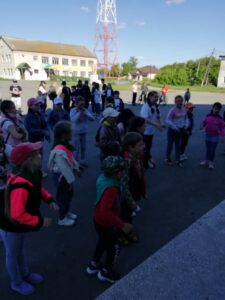 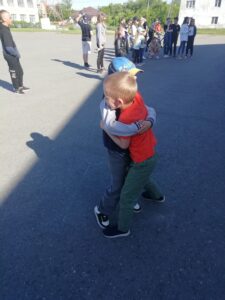 06.06.2022г Занятие «А как бы поступил ты?» Разбор проблемных ситуаций.Цель: учить детей выстраивать доверительные, партнерские отношения со сверстниками в процессе игрового общения. Ход упражнения: Учитель предлагает детям обсудить ряд ситуаций. Взрослый  читает разные истории о детях, но истории будут незаконченными.  Дети должны будут их закончить. 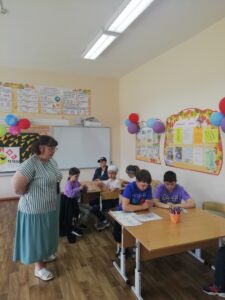 07.06.2022г Отрядная игра «Друг придет на помощь…»Задачи: 1. Показать, какими качествами должен обладать настоящий друг, какую роль играют друзья в нашей жизни. 2. Совершенствовать умение понятно выражать свои чувства и понимать переживания других людей. 3. Закреплять умение логично излагать свои мысли. 4. Воспитывать у детей положительные черты характера, добрые чувства к окружающим людям, потребность в хороших помыслах и поступках.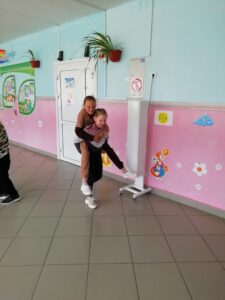 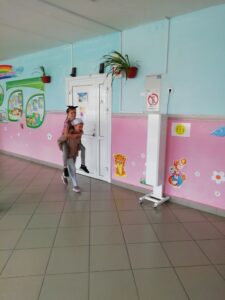 10.06.2022г Этическая беседа «Давай помиримся»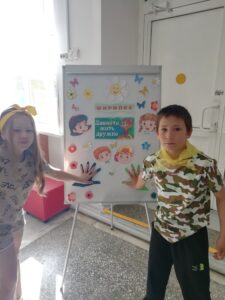 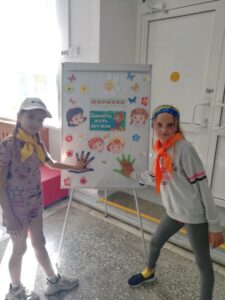 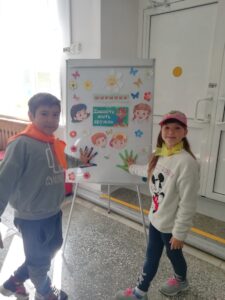 14.06.2022г волонтером ШСМ была проведена во втором отряде ЛДП познавательная викторина «Идем дорогой дружбы…»Цель: формирование у младших школьников доброжелательного отношения друг к другу, воспитание дружественных отношений между детьми.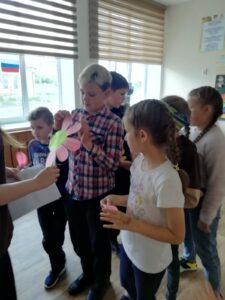 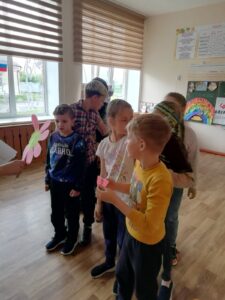 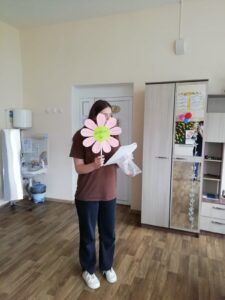 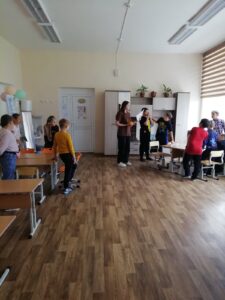 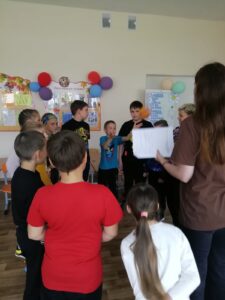 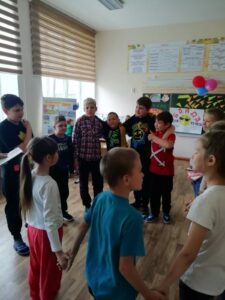 